EK-3.   ERÜ KALİTE KOMİSYONU BİRİM İZLEME RAPORU YAZIM ŞABLONU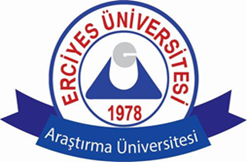 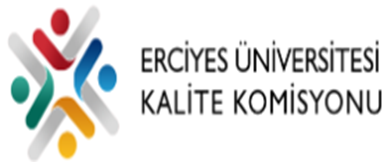 ERCİYES ÜNİVERSİTESİ……….FAKÜLTESİ/YÜKSEKOKULU/MESLEK YÜKSEKOKULUBİRİM İZLEME RAPORU2022İzleme Takımı …….(Takım Başkanı)…….(Akademik Değerlendirici)……(İdari Değerlendirici)…..(Öğrenci Değerlendirici)……….BİRİM İZLEME RAPORUÖZET  (İzleme Sürecini kısaca özetleyiniz)Birim Hakkında Bilgi  (Kuruluş,  bölümler, akademik, idari personel ve öğrenci sayıları vb gibi bilgilere yer veriniz)Liderlik, Yönetim ve Kalite Güvence SistemiGüçlü Yanlar (Birimin mevcut durum ve sürdürülebilirlikle ilgili açıklamalar/değerlendirmelerinizi yazınız)Gelişmeye Açık Yanlar (Birimin iyileştirme çalışmalarına ilişkin açıklamalar /değerlendirmelerinizi yazınız)Eğitim- ÖğretimGüçlü Yanlar (Birimin mevcut durum ve sürdürülebilirlikle ilgili açıklamalar/değerlendirmelerinizi yazınız)Gelişmeye Açık Yanlar (Birimin iyileştirme çalışmalarına ilişkin açıklamalar /değerlendirmelerinizi yazınız)Araştırma- GeliştirmeGüçlü Yanlar (Birimin mevcut durum ve sürdürülebilirlikle ilgili açıklamalar/değerlendirmelerinizi yazınız)Gelişmeye Açık Yanlar (Birimin iyileştirme çalışmalarına ilişkin açıklamalar /değerlendirmelerinizi yazınız)Toplumsal KatkıGüçlü Yanlar (Birimin mevcut durum ve sürdürülebilirlikle ilgili açıklamalar/değerlendirmelerinizi yazınız)Gelişmeye Açık Yanlar (Birimin iyileştirme çalışmalarına ilişkin açıklamalar /değerlendirmelerinizi yazınız)SONUÇ ve DEĞERLENDİRME (Birime ilişkin genel değerlendirme açıklamalarınızı yazınız. Her bir alt başlığa ilişkin güçlü ve gelişmeye açık yanları maddeler halinde yazınız)